ـــــــــــــــــــــــــــــــــــــــــــــــــــــــــــــــــــــــــــــــــــــــــــــــــــــــــــــــــــــــــــــــــــــــــــــــــــــــــــــــــــــــــــــــــــــــــــــــــــــــــــــــــــــــــــــــــــــــــــــ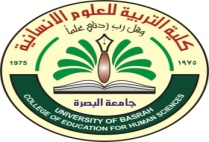 خطة تحسين الاداء  لقسم اللغة العربية2020- 2021مأ.د. سالم يعقوب يوسفرئيس القسم العدد /التاريخ /خطّة التحسين  2020- 2021مأولاً- القسم:1 - البنية التحتيّة:    لتحسين أداء القسم ينبغي توسيع البنية التحتيّة له، فالقسم لا يمتلك بناية خاصّة به، ولا توجد ضمن خطّة الكليّة أيّة نيّة لبناء بناية خاصة لعدم وجود قطعة أرض خاصّة بالكليّة يمكن استغلالها لإنشاء بناية عليها، فضلاً عن المساحات الخضراء التي لا يمكن التعرّض لمقدار مساحتها لأنّ الشعبة الهندسيّة في الكليّة لا تسمح بذلك، والقسم يتألف من سبع قاعات فقط فضلاً عن غرفة رئاسة القسم والسكرتارية واللجنة الامتحانية وغرف الاساتذة. 2 - الموارد البشريّة:      لا يحتاج القسم إلى موارد بشريّة اضافية في الجانب علميّاً وأكاديميّاً، كون القسم مكتفٍ في اغلب التخصصات العلمية، أمّا الملاك الفنّي من الإداريّين والموظفين والخدمات المطلوب تعيينهم لغرض تحسين أداء القسم، فهم:3- طرائق التدريس:لتحسين عمل لجنة المناهج في القسم والكليّة هناك مقترح عمل، وهو كالآتي:عرض الجوانب المخطّطة (النظريّة والتطبيقيّة) لمفردات الموادّ الدراسيّة والمناهج المعتمدة والبرنامج الأكاديميّ للقسم في بداية كل عام دراسي وبالتحديد في يوم 1/ 9 على الأساتذة ليتمّ المصادقة عليه والموافقة على اعتماده من قبلهم.إكمال متطلّبات وضع البرنامج الأكاديميّ للقسم العلميّ وتحديد المناهج الدراسيّة ومصادر الكتب المعتمدة، واجراء التغيّرات الحاصلة فيه في كلّ عام دراسيّ. إدخال الجهات ذات العلاقة ضمن عضويّة اللجان المتعلّقة بالمناهج فضلاً عن المراكز مثل مركز طرق التدريس حتى يكون مواكباً لعمل اللجنة في إقامة الدورات التطويريّة للتدريسيّين.اضاف القسم في الموقع الالكتروني فكرة مكتبة الكترونيّة خاصّة بالكتب والبحوث ذات العلاقة، وذلك من خلال تقديم كل تدريسي قرص مدمج يحوي على الأقلّ (10) كتب الكترونيّة في صلب اختصاصه الدقيق، ويتمّ تفعيل الرجوع إلى هذه المصادر من خلال الواجب اليومي للطلبة وكتابة البحوث لتشجيعهم على اعتماد المصادر الالكترونيّة المعتمدة.وضع آليّة عمل لتشجيع التعليم الذاتي وإقامة دورات تطويريّة في هذا الميدان وبتوجيه من اللجان المسؤولة عن التطوير.التعميم على كافّة التدريسيّين بأنّ التدريس في القسم لن يعتمد الأساليب القديمة ويشترط لدخول التدريسيّ للمحاضرة أن يكون متمكناً من العمل على الكمبيوتر وعلى أجهزة العرض، واخضاعهم لدورات تطويريّة في هذا المجال. ثانياً- المناهج الدراسية :القيام بدراسة شموليّة جادّة لمناهج القسم ومفرداته ومقارنتها بالمدى المعرفيّ المتحقّق الذي يخدم ويترابط مع مناهج المدارس المتوسطة والإعدادية، والخروج بتوصيات محدّدة في هذا الجانب.طرح مقترحات فيما يخصّ تطوير مفردات مناهج علوم القرآن والتربية الإسلامية بحيث يجعلها قادرة على الإجابة عن الإشكاليات المعاصرة، ومعالجة الشبهات وربطها بحاجات المجتمع المحلي.ادخال النشاطات اللاصفيّة ضمن مناهج الزامي الكليّة ومحاولة إضافة نشاطات إضافيّة يعزّز فيها الطالب معرفته في مجال تخصّصه (تطبيقات أدبية ولغوية)، أو في المجالات الفنيّة: ( رياضة، رسم، أعمال فنيّة، إعلام) للعام الدراسيّ المقبل وبشكل مجاميع صغيرة. استحداث وحدة خاصّة للتقويم في الكليّة، تضمّ كادر متخصّص قادر على وضع استمارات التقويم وفرز الإجابات المجموعة من عينات الاستبيان مع الأخذ بنظر الاعتبار مستحدثات العملية التربوية والإداريّة في العالم، لكي نتوصّل من خلال جدّة عمل هذه الوحدة إلى وضع معالجة فاعلة لعمليّة تقويم العمليّة التربويّة ومتعلّقاتها.ثالثا-  التقويم:    إنّ أيّ عمليّة تربويّة ينبغي أن تخضع لتقييم مخرجاتها ومدى تطابق تحصيلها المعرفيّ مع الأهداف الموضوعة والمرجوّة، وبوصفنا قسماً مستحدثاً فإنّ هذا الأمر يعدّ أمراً مهمّاً حتّى نتوصّل إلى حقيقة الإنجاز المتحقّق، وهناك عدة آليّات متحقّقة يمكن من خلالها تقويم الجهود الاداريّة والتربويّة والعلميّة على مستويات متعدّدة، وأهم هذه الآليّات أن نضع مجموعة من الاستمارات التي يمكن أن نستجلي من خلال اجابتها ما يأتي:فاعليّة الشيء الذي تمّ الاستبيان عنه.فاعليّة الأدوات المستعملة.فاعليّة النتائج المتوخّاة.مقترحات تحسين الأداء.   ولوضع هذه الاستبانات ينبغي توجيه مراكز طرائق التدريس، والتعليم المستمرّ، ولجان تطوير المناهج،  لوضعها كي تكون متطابقة مع أسس التعليم ومبادئه، مع ضرورة أخذ تصوّر واضح من القسم عن موضوع الاستبانات، مثل: المناهج، أداء التدريسيين، آلية التدريس، رضا الطالب للوقوف على اهم الاشكالات التي تعترض القسم فيما يخصّ هذه الموضوعات، ومحاولة اعتماد الحلول المطروحة لمعالجة هذه الإشكالات.   ولكي نتوصّل إلى معالجة فاعلة لعمليّة تقويم متعلّقات العمليّة التربويّة ومتعلّقاتها ينبغي استحداث وحدة للتقويم في الكليّة تكون متخصّصة بهذه المسائل، تضمّ كادرًا متخصّصًا قادر على وضع استمارات التقويم وفرز الإجابات المجموعة من عينات الاستبيان مع الأخذ بنظر الاعتبار مستحدثات العملية التربوية والإداريّة في العالم.د. سالم يعقوب يوسف                                                                        أ. د . حميد سراج جابر                  رئيس القسم                                                                                         عميد الكليةتالدرجات الشاغرةالعدد المطلوبالمؤهل العلمي المطلوب لشغل الدرجة1.موظّف سكرتارية2بكالوريوس إدارة أعمال2موظف خدمات1ابتدائية